ПОСТАНОВЛЕНИЕ====================================================================от  02 октября 2013 года                                                                                           №  42 Об утверждении программы подготовки неработающего населения  по ГОи действиям в чрезвычайных ситуациях в муниципальном образовании «Маловоложикьинское»В соответствии с Федеральными законами от 12 февраля 1998 года № 28-ФЗ "О гражданской обороне" и от 21 декабря 1994 года №68-ФЗ "О защите населения и территорий от чрезвычайных ситуаций природного и техногенного характера", в целях обучения населения в области гражданской обороны и способам защиты от опасностей, возникающих при чрезвычайных ситуациях природного и техногенного характера, а также действиям в этих ситуациях, руководствуясь Положением об учебно-консультационном пункте по гражданской обороне и чрезвычайным ситуациям в муниципальном образовании «Маловоложикьинское», утвержденное Постановлением Администрации муниципального образования "Маловоложикьинско" № 40  от 01.10.2013 г., Администрация муниципального образования «Маловоложикьинское» ПОСТАНОВЛЯЕТ:1. Утвердить Программу обучения неработающего населения по ГО и действиям в чрезвычайных ситуациях в муниципальном образовании «Маловоложикьинское». .Глава муниципального образования«Маловоложикьинское»                                                          А.А. Городилова		                                                        УТВЕРЖДЕНО                                                                                        Постановлением Администрации                                                                                 муниципального образования                                                              «Маловоложикьинское»                                                                 от 02.10.2013 г. № 42П Р О Г Р А М М А подготовки неработающего населения  по ГОи действиям в чрезвычайных ситуациях	1. Настоящая программа предназначена для обучения неработающего населения действиям в чрезвычайных ситуациях.	2. Целью программы является обучение неработающего населения практическим навыкам безопасного поведения в различных чрезвычайных ситуациях мирного и военного времени с учетом специфических административных и экономических особенностей региона и муниципального образования.	3.Обучение неработающего населения рекомендуется организовывать путем периодического проведения с ним бесед, лекций, просмотра видеофильмов на учебно-консультационных пунктах.	Важными формами обучения этой категории населения должны стать самостоятельное изучение памяток по ГОЧС, прослушивание радиопередач и просмотр телепрограмм по тематике гражданской обороны и чрезвычайных ситуаций. Неработающее население может привлекаться  к участию в учениях и тренировках проводимых администрацией муниципального образования, предприятиями и организациями, территориально примыкающими к жилому сектору, на которых главное внимание должно уделяться отработке практических действий в ЧС.  	4. Для проведения занятий  создаются учебные группы. Занятия проводятся инструктором (консультантом),  прошедшим методическую подготовку на курсах ГО.	Занятия по медицинским темам, а также по проблемам психологической подготовки проводят соответствующие специалисты.	5. Занятия проводятся  в помещении учебно-консультационного пункта и должны обеспечиваться необходимым имуществом и оборудованием, учебными и наглядными пособиями. При этом предпочтение отдается техническим средствам обучения. На занятиях следует проводить дискуссии, обучающие игры, использовать диапозитивы, учебные фильмы, видео-  и аудиоматериалы.	6. При проведении занятий серьезное внимание уделять выработке у обучаемых  психологической стойкости, уверенности в надежности средств и способов защиты от последствий чрезвычайных ситуаций, готовности к выполнению задач в сложной обстановке и высокой ответственности за порученное дело.Тематический планСодержание тем.Тема 1. Обязанности населения по гражданской обороне и действиям в чрезвычайных ситуациях.Основные задачи РСЧС и ГО в проведении единой государственной политики в области предупреждения и ликвидации чрезвычайных ситуаций, защиты жизни и здоровья людей, материальных и культурных ценностей, окружающей среды в чрезвычайных ситуациях мирного и военного времени.Гуманитарный характер задач и действий в чрезвычайных ситуациях. Обязательное обучение граждан Российской Федерации действиям в чрезвычайных ситуациях и по гражданской обороне – условие подготовки их к умелой и эффективной защите в чрезвычайных ситуациях. Основные обязанности населения в выполнении мероприятий РСЧС и ГО.Тема 2. Оповещение о чрезвычайных ситуациях.Действия населения по предупредительному сигналу «Внимание всем!» и речевым информациям штабов по делам ГО и ЧС.	Порядок оповещения о стихийных бедствиях, об угрозе аварии или ее возникновении, а также об угрозе или нападении противника. Варианты речевых информаций при авариях, стихийных бедствиях и т. д..	Отработка практических действий по сигналу «Внимание всем!» при нахождении дома, на улице, в общественном месте и городском транспорте.Тема 3. Действия населения при стихийных бедствиях, авариях и катастрофах. Ведение спасательных  и других неотложных работ.Виды стихийных бедствий и их краткая характеристика. Лесные, торфяные, степные и полевые пожары, землетрясения, ураганы, наводнения, снежные заносы и обледенения, оползни и селевые потоки.Характеристика возможных производственных аварий на объектах экономики. Анализ последствий применения в производстве пожарных, взрывоопасных, легковоспламеняющихся газов, жидкостей и материалов.Обязанности производственного персонала и населения по обеспечению успешного проведения спасательных работ.Особенности ведения спасательных работ при ликвидации последствий чрезвычайных ситуаций на транспорте, в районах добычи, хранения и переработки нефти, нефтепродуктов и газа, в шахтах и горных выработках.Меры безопасности при выполнении спасательных работ.Восстановление производственной деятельности предприятий.Тема 4. Действия населения при обеззараживании территорий, зданий и сооружений, рабочих мест и обуви. Санитарная  обработка людей.Понятие о дезактивации и ее назначение. Дезактивация территории объекта, двора, улицы, прохода, оборудования.Действия по дезактивации квартиры, мебели, одежды, обуви и личных вещей. Проверка полноты дезактивации.Понятие о дегазации и дезинфекции, их назначение. Дегазирующие и дезинфицирующие вещества и растворы. Порядок проведения дегазации и дезинфекции двора, улицы, прохода, оборудования, одежды и обуви.Меры безопасности при обеззараживании.Полная санитарная обработка людей.Тема 5. Средства коллективной и  индивидуальной защиты населения.Классификация защитных сооружений. Убежища с оборудованием промышленного изготовления и с упрощенным внутренним оборудованием. Основные элементы убежища. Противорадиационные укрытия простейшего типа. Строительство, содержание и приведение в готовность защитных сооружений.Назначение, устройство и подбор фильтрующих противогазов, респираторов и правила пользования ими. Противогазы ГП – 5, ГП – 7. Простейшие средства защиты органов дыхания и кожи, их защитные свойства, порядок изготовления и пользования. Тема 6. Порядок заполнения защитных сооружений и пребывание в них.  Порядок эвакуации из защитных сооружений.         Особенности использования их при авариях на радиационно и химически опасных объектах.	Размещение людей по указанию коменданта (старшего) по сооружению. Размещение лиц, прибывающих с детьми.	Соблюдение в защитных сооружениях установленного режима и порядка. Выполнение Порядка выхода из убежищ и укрытий на зараженную поверхность.	Особенности использования защитных сооружений при авариях на радиационно и химически опасных объектах.Тема 7. Повышение защитных свойств дома (квартиры) от проникновения радиоактивной пыли и аварийно химически опасных веществ.Обеспечение своевременного получения сигналов, команд, распоряжений административных органов, штабов по делам ГО и ЧС.Проведение работ по защите от проникновения радиоактивной пыли и аэрозолей. Заделывание щелей в дверях и окнах, установка уплотнителей. Усиление защитных свойств помещений от радиоактивных излучений. Заделывание оконных проемов. Подготовка квартиры в противопожарном отношении.              Тема 8. Защита населения путем эвакуации. Порядок проведения эвакуации.Эвакуация, ее цели. Принципы и способы эвакуации. Эвакуационные органы. Отработка порядка оповещения о начале эвакуации. Подготовка людей к следованию в загородную зону: подготовка вещей, документов, продуктов питания и воды. Работы, которые необходимо выполнить в квартире (дома) перед убытием. Знакомство со сборным эвакуационным пунктом (СЭП) и порядок его работы. Действия населения на СЭП.Особенности эвакуации комбинированным способом. Построение пеших колонн. Правила поведения на маршруте движения и приемном эвакуационном пункте. Защита людей и медицинское обеспечение в ходе эвакуации, расселение и трудоустройство в местах размещения. Экстренная эвакуация, порядок ее проведения.Тема 9. Медицинские средства индивидуальной защиты населения.Индивидуальный перевязочный пакет. Его назначение, порядок вскрытия и правила пользования. Практическая работа с перевязочным пакетом.Аптечка индивидуальная (АИ – 2). Содержание аптечки. Предназначение и порядок применения в зонах радиоактивного загрязнения, химического и бактериологического заражения. Практическая работа с аптечкой.Индивидуальный противохимический пакет (ИПП-8, ИПП-11). Его назначение и порядок пользования им. Практическая работа с индивидуальным противохимическим пакетом. Использование подручных средств при отсутствии ИПП-8 (11).Организация хранения и выдачи медицинских средств индивидуальной защиты.Тема 10. Защита продуктов питания, фуража, воды от заражения радиоактивными, отравляющими веществами и бактериальными средствами.Защита продуктов питания и воды в домашних условиях. Практическое выполнение работ по защите хлеба и кондитерских изделий, крупы и вермишели, мяса и овощей. Использование металлической и стеклянной посуды, полиэтиленовых пленок и клеенки, картонной и деревянной тары.Места и порядок хранения продуктов в сельскохозяйственной местности. Защита фуража для животных в поле и на фермах. Защита воды от заражения в сельских условиях. Порядок проведения работ по подготовке шахтного колодца к защите от радиоактивных, отравляющих веществ и различного вида бактерий.Создание запасов воды и порядок ее хранения. Нормы расходов воды на человека в день для приготовления пищи, питья и санитарно-гигиенических мероприятий.Тема 11. Правила поведения населения при проведении изоляционно-ограничительных мероприятий.Продолжительность обсервации и карантина. Правила поведения населения при проведении изоляционно-ограничительных мероприятий. Порядок их снятия.Администрация  муниципального образования «Маловоложикьинское» 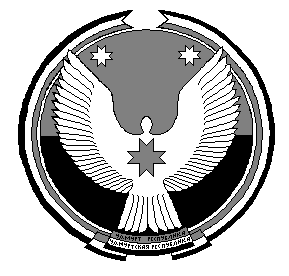  «Вуж Тылой» муниципал кылдытэтлэнадминистрациез   №п\п                                                                                     Наименование и номер темыВидзанятияК-во учебных часов1 Обязанности и права населения по гражданской обороне и действиям в чрезвычайных ситуациях.Лекция 12  Оповещение в чрезвычайных ситуациях. Действия населения по предупредительному сигналу «Внимание всем!» и речевой информации органов управления по делам гражданской обороны и чрезвычайным ситуациям.Практическое 23   Действия при стихийных бедствиях, авариях и катастрофах. Ведение спасательных и других неотложных работ.Лекция 14 Действия населения при обеззараживании территорий, зданий и сооружений, рабочих мест и обуви. Санитарная обработка людей.Лекция 15 Средства коллективной и индивидуальной защиты населения.Практическое 16 Порядок заполнения защитных сооружений и  пребывание в них. Порядок эвакуации из защитных сооружений. Особенности использования их при авариях на радиационно- и химически опасных объектах.Практическое 17 Повышение защитных свойств дома (квартиры) от проникновения радиоактивной пыли и аварийно химически опасных веществ.Практическое 18 Защита населения путем эвакуации. Порядок проведения эвакуации.Практическое 19 Медицинские средства индивидуальной защиты населения.Лекция110 Защита продуктов питания, фуража, воды от заражения радиоактивными, отравляющими веществами и бактериальными средствами.Лекция111 Правила поведения населения при проведении изоляционно-ограниченных мероприятий.Лекция1